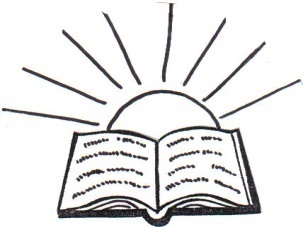       с . Звъничево, общ. Пазарджик, обл.Пазарджик            e-mail: zvezda_zv@abv.bgГодишен доклад за дейността – 2022г.На основание чл.26а, ал.4 и ал.5 от Закона за народните читалища и с цел постигане на максимална публичност и прозрачност НЧ „Звезда-1927” предоставя отчет за дейността си през 2022 година. Дейността на читалището през изминалата 2022г. премина в постоянна и отговорна работа на Настоятелство, щатни служители, художествени ръководители, на участниците в художествените състави за изпълнението на най-важната функция на читалището – да бъде културно-просветен и информационен център за населението в с.Звъничево.ОСНОВНИ ЗАДАЧИ НА ЧИТАЛИЩЕТОНародните читалища са първите и най-старите организационни структури на гражданското общество в България, те имат историческата задача за запазването и развитието на българския език, за зараждането на театралното, музикалното, танцовото и други изкуства, за развитието на библиотечното и музейното  дело, за духовното израстване на народа. В съвременните условия запазвайки своята социална легитимност и гъвкавост, те са призвани да откликват на новите потребности  на българското общество. През  периода настоятелството при вземане на решения се води от Закона за народните читалища, решенията на общото събрание на читалището и устава на читалището. Читалищното настоятелство работи по годишен план и годишна програма, в която са заложени  основните мероприятия, които провежда читалището  през годината, приети на свое заседание за културна програма, библиотечна дейност, културно-масови мероприятия и други въпроси, отнасящи се до дейността на читалището, поддръжка на материалната база на читалището и други. В своята дейност ЧН винаги се  стреми да помага на всички състави, дава възможност за пълна изява на техните творчески възможности.Макар и в трудни за културата врема, през  2022 година, нашата мисия беше да бъдем посредник между информацията и потребителите в един бързо променящ се свят и работим за утвърждаването на библиотеката като обществен информационен и културен център, осигуряващ равен достъп на всички.Стимулиране на читалищните дейности за проучване, възстановяване, запазване и популяризиране на местните културни традиции и наследство.Продължаване на добрите традиции в културната дейност и включване на нови форми, обогатяване съдържанието на организираните културни и образователни програми .Разширяване дейността на читалището с нови форми и младежки инициативи.Привличане на повече самодейци и съмишленици към дейността му.Издирване, съхраняване и популяризиране на местния автентичен фолклор.Координация и сътрудничество с другите институции в селото.Участия  на съставите в местни, национални и международни фестивали.Поддържане и привеждане в изряден вид на текущата документация, на протоколи от заседания на общото събрание и други задължителни документи в съответствие с ЗНЧ и ЗОБ, както и счетоводните документи.Повишаване квалификацията на читалищните служители, чрез участието им в семинари и обучителни програмиДЕЙНОСТИ1. Библиотечна и информационна дейност Библиотечната дейност на читалището е насочена към усъвършенстване на предоставените традиционни и модерни библиотечно-информационни услуги, както и за утвърждаването на библиотеката, като важен образователен и информационен център. За популяризиране на дейността си библиотеката разработва и внедрява различни форми за информираност на населението - създаване на информационни табла, мултимедийни презентации и мероприятия свързани с бележити дати и събития. Организация и опазване на библиотечния фонд. Увеличаване броя на потребителите на библиотечните услуги. Насърчаване на четенето. През цялата година в библиотеката се подреждат витрини , провеждат се беседи  за отбелязване на бележити дати и събития. За обновяване на библиотечния фонд са закупени 157 броя книги , като116 от тях са по спечелен проект от Министерство  на културата  „Българските библиотеки – съвременни центрове за четене и информираност”. Читателите на библиотеката са 191, а раздадените книги 2931 библиотечни единици. Дарени са 35 нови книги. 2.Развитие на любителското художествено творчество и календар на културните прояви Мисия и амбиция на настоятелството на НЧ „Звезда-1927” е да поддържа жив огъня на творческия дух в с.Звъничево и да създава по-благоприятна творческа среда за всички възрастови групи, ползващи услугите на читалището с цел съхраняване и популяризиране на фолклорното наследство и стимулиране интереса и любовта на поколенията към фолклорното творчество. В читалището развиват своя талант и умения около 40 потребителя в 2 постоянно действащи колектива, всички те продължават да дават своят сериозен принос в развитието на читалищната дейност. Репетициите на съставите се провеждат по график съобразен със свободното време на участниците. Ръководителите, които ръководят съставите са доказали се професионалисти в своята сфера и влагат своите професионални умения и творчески опит за създаване, поддържане и обогатяване на репертоара на съставите. Колективите вземат участие в местни, регионални, национални и международни фестивали и събития, съобразно възможностите си.Мероприятия21.01 – Бабинден –  поднасяне на поздравления на медиците в селото14.02 – Трифон зарезан – зарязване на лозето19.02 – годишнина от обесването на Васил Левски – (в библиотеката-витрина)01.03 – Посрещане на Баба Марта в Детската градина и отбелязване деня на самодееца03.03 – Освобождението на България26.03 – поздравление от жфг към жителите и гостите  в празника на с.Елшица02.04 – Международен ден на детската книга – в библиотеката 15.04 – Лазарки в читалището21.04 – традиционното боядисване на яйца  в читалището от деца на дг и оуАприл – седмица на детската книга съвместно с ДГ09.05 – Ден на Европа – беседа в библиотеката 11.05 – ден на библиотекаря 24.05 – Ден на славянската писменост 02.06 - Възпоменание за Христо Ботев и загиналите за свободата на България-витрина  в библиотеката28.08 – участие на ЖФГ в международен фолклорен фестивал „Богородична стъпка”, Старозагорски минерални бани 06.09 – Съединението на България – витрина22.09 – Независимостта на България – витрина 22.09 – участие на ЖФГ  фестивал на кешкека с. Радилово26.10 – участие на съставите при читалището в събора на Звъничево01.11 – Ден на народните будители –витрина 21.11 – Ден на християнското семейство  - витринам.12 – Коледните празници отбелязахме с четене на приказки и отправяне на предизвикателство за направата на сурвачки към децата от детската градина  - всичко това се случи в страницата на детската градина /онлайн/През годината  работата ни съвместно с ДГ   насърчаваме  най- малките към запознаване с книжките  и традициите чрез различни мероприятия.			     Изготвил: 								 /Султана Стойчева/					Председател: 								/ Нели Станоева/